VIII МЕЖДУНАРОДНАЯ НАУЧНО-ПРАКТИЧЕСКАЯ КОНФЕРЕНЦИЯ «ИНФОРМАЦИОННЫЕ ТЕХНОЛОГИИ. ПРОБЛЕМЫ И РЕШЕНИЯ» (IT’DAYS - 2020).26-29 мая 2020, Уфа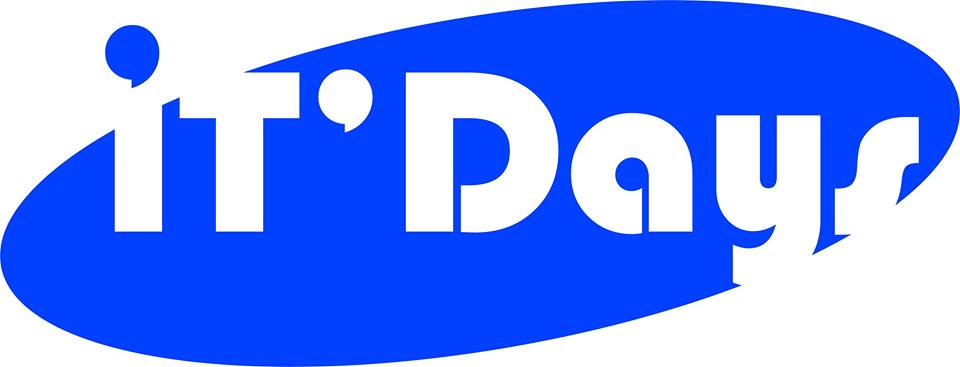 ИНФОРМАЦИОННЫЕ ТЕХНОЛОГИИ.ПРОБЛЕМЫ И РЕШЕНИЯVIII Международная научно-практическая конференцияНа конференции традиционно встречаются представители IT-компаний, представители научно-педагогического сообщества, а также ученые и педагоги для обмена опытом применения информационных технологий в различных направлениях. Как и ранее наша конференция будет проходить в рамках Российского нефтегазохимического форума. 
В рамках конференции предусматривается работа следующих секций:- Современная методика преподавания информатики - Системы и методы защиты компьютерной информации- Моделирование информационных систем- Системы автоматизированного проектирования и ГИС-технологии- Суперкомпьютеры, параллельные и облачные вычисления- Системное программирование и техническая кибернетика- Сети и телекоммуникации- Информационные технологии в науке, образовании и производстве- Информационные технологии в экономике, управлении и бизнесе- Дистанционное обучение: концепция, методология, технология- Информационные технологии глазами школьникаПредоставление материалов для участияУчастие в конференции бесплатное.Мы будем рады рассмотреть Ваши оригинальные, не опубликованные ранее работы по тематике конференции.Желающим участвовать в конференции необходимо предоставить в Оргкомитет тексты статей, оформленные в соответствии с требованиями. Регистрация и подача статей осуществляется на сайте http://vtik.net/. Шаблон с требованиями к оформлению докладов находится в разделе «Конференции» на главной странице сайта. http://vtik.net/konference/ITDays-2020.rar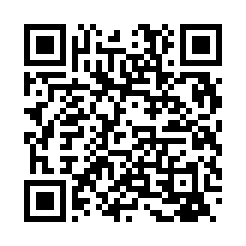 Рабочие языки конференции – русский и английский.Все принятые оргкомитетом статьи будут опубликованы в печатном журнале «Информационные технологии. Проблемы и решения» (ISSN 2500-2996), индексируемом базой РИНЦ (elibrary.ru).Важные даты31 марта 2020 г. – окончание регистрации и приема статей.01 - 07 апреля 2020 г. – подтверждение очного участия в пленарном заседании и в работе научных секций.08 - 20 апреля 2020 г. – предоставление информации о докладчике и презентации доклада по предлагаемой оргкомитетом конференции форме.26 мая 2020 г. – заезд иногородних участников и посещение открытия Российского нефтегазохимического форума и выставки «ГАЗ. НЕФТЬ. ТЕХНОЛОГИИ — 2020».27 мая 2020 г. – открытие конференции, пленарные доклады, работа научных секций, круглые столы, посещение выставки «ГАЗ. НЕФТЬ. ТЕХНОЛОГИИ — 2020».28 мая 2020 г. – работа научных секций конференции, посещение выставки «ГАЗ. НЕФТЬ. ТЕХНОЛОГИИ — 2020».29 мая 2020 г. – закрытие конференции, отъезд иногородних участников.
Будем рады видеть Вас в числе участников конференции!